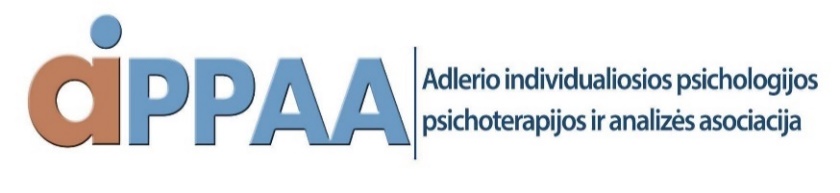 V-ASIS A.ADLERIO INDIVIDUALIOSIOS PSICHOTERAPIJOS IR ANALIZĖS ASOCIACIJOS SIMPOZIUMAS„VYRAI IR MOTERYS: SANTYKIO ILGESYS“IR AIPPAA SUVAŽIAVIMAS2023-02-1610.00-10.05	SIMPOZIUMO ATIDARYMAS, SVEIKINIMO ŽODIS. TAIDA TIRIŪNĖ,  AIPPAA PREZIDENTĖ, IP ANALITIKĖ10.05 – 10.15    ĮVADAS Į SIMPOZIUMĄ. SKAISTĖ LASIENĖ, IP ANALITIKĖ KANDIDATĖ10.15-11.45 	PRANEŠIMAS PAGAL KNYGĄ  „BIBLIJOS VYRAI IR MOTERYS KRYŽKELĖSE”IR DISKUSIJA. INGRIDA GUDAUSKIENĖ, TEOLOGIJOS DAKTARĖ, BIBLISTĖ. 11.45- 13.00 	PIETŲ PERTRAUKA11.45- 13.00	AIPPAA SUVAŽIAVIMAS. DALYVAUJA TIK AIPPAA NARIAI (S.DAUKANTO G. 12, KAUNAS). SUVAŽIAVIMO PROGRAMA: 1) finansinė ataskaita ir jos tvirtinimas; 2) prezidento ataskaita ir tvirtinimas; 3) prezidento ir tarybos rinkimai; 4) kiti klausimai.13.00-14.30 	ATVEJO PRISTYMAS IR DISKUSIJA. ATVEJĮ PRISTATO LINA KLIMAVIČIENĖ, IP ANALITIKĖ KANDIDATĖ, DISKUSIJĄ MODERUOJA ERIKA KERN, IP ANALITIKĖ.14.30-15.00 	KAVOS PERTRAUKA15.00-16.30 	ATVEJO PRISTATYMAS IR DISKUSIJA. ATVEJĮ PRISTATO VIKTORAS ŠAPUROVAS, IP ANALITIKAS, DISKUSIJĄ MODERUOJA SKAISTĖ LASIENĖ, IP ANALITIKĖ KANDIDATĖ. 	17.00-19.30 	SIMPOZIUMO UŽDARYMAS IR VAKARINĖ DALIS: EKSKURSIJA PO KAUNO SENAMIESTĮ IR LDK VIDURAMŽIŲ DEGUSTACIJA RESTORANE „ANTIS RŪSY“.renginys vyks KAUNE. TIKSLESNIS ADRESAS BUS ATSIŲSTAS PRIEŠ RENGINĮ.kviečiame registruotis iki sausio 29 d. registracija el.paštu:  skaiste.lasiene@gmail.comrenginio kaina 35  euraimokestį už simpoziumą pervesti į  aippaa sąskaitą LT34 7300 0101 5580 4433; mokėjimo paskirtis : ,, mokestis už  v simpoziumą“Mieli adleriečiai, kolegos,Kviečiame dalyvauti jau penktame Adlerio individualiosios psichologijos psichoterapijos ir analizės asociacijos simpoziume ir suvažiavime.  Šiemet jis vyks gyvai Kaune. Simpoziumo temai įkvėpimu tapo Ingridos Gudauskienės (teologijos daktarė, biblistė) knyga "Biblijos vyrai ir moterys kryžkelėse". Labai kviečiame atvykti gyvai, tačiau bus ir galimybė jungtis nuotoliu (prieš renginį atsiųsime zoom prisijungimus). Apsispręsti, užsiregistruoti ir sumokėti mokestį prašome iki sausio 29d., nes nuo dalyvių skaičiaus priklausys kokią erdvę numojuosime. Pageidaujantiems bus išduodami pažymėjimai (apie tai informuoti registruojantis). Ekskursijos ir vakarienės kaina 37 eurai asmeniui. Organizacinio komiteto varduAIPPAA prezidentė Taida Tiriūnė.